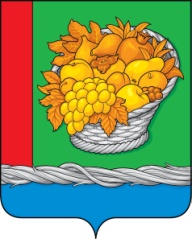 РЕСПУБЛИКА  ДАГЕСТАНАДМИНИСТРАЦИЯ МУНИЦИПАЛЬНОГО  РАЙОНА«МАГАРАМКЕНТСКИЙ  РАЙОН» ПОСТАНОВЛЕНИЕ« 18 »__01____2024                                                                                             №21                              с.МагарамкентОб утверждении  муниципальной программы«Комплексная программа противодействия идеологии терроризмав муниципальном районе «Магарамкентский район» на 2024-2026 годы»       В соответствии с Федеральным законом от 6 марта 2006 года №35-ФЗ      «О противодействии терроризму», Федеральным законом от 06.10.2003 года №131-ФЗ «Об общих принципах организации местного самоуправления в Российской Федерации»  постановляю: 1. Утвердить прилагаемую муниципальную программу «Комплексная программа противодействия идеологии терроризма в муниципальном районе «Магарамкентский район» на 2024-2026 годы» (далее - Программа).2. МКУ «Информационный центр»  обеспечить размещение  настоящего постановления на официальном сайте администрации муниципального района.       3. Контроль за исполнением настоящего постановления оставляю за собой.4.  Настоящее постановление вступает в силу со дня  его подписания.  Глава муниципального района                                                          Ф.З. Ахмедов                                                                                                                   Утверждена                                                                                                                постановлением администрации                                                                                                  муниципального района                                                                                                      «Магарамкентский район»                                                                                                       от «18» 01  2024г.  № 21МУНИЦИПАЛЬНАЯ  ПРОГРАММА"КОМПЛЕКСНАЯ ПРОГРАММА ПРОТИВОДЕЙСТВИЯ ИДЕОЛОГИИ ТЕРРОРИЗМА В МУНИЦИПАЛЬНОМ РАЙОНЕ  «МАГАРАМКЕНТСКИЙ РАЙОН» НА 2024-2026 годы "ПАСПОРТМУНИЦИПАЛЬНОЙ  ПРОГРАММЫ "КОМПЛЕКСНАЯ ПРОГРАММА ПРОТИВОДЕЙСТВИЯ  ИДЕОЛОГИИ ТЕРРОРИЗМА В МР «МАГАГАРАМКЕНТСКИЙ РАЙОН» НА 2024-2026 годы "I. Характеристика проблемы, на решение которой направлена Программа        Международный и отечественный опыт противодействия терроризму свидетельствует о том, что силовые методы решения проблемы могут временно локализовать конкретную угрозу совершения террористических актов. Но в целом угрозы будут сохраняться до тех пор, пока существует система воспроизводства инфраструктуры терроризма.       Ключевые звенья этой системы - идеология терроризма, ее вдохновители и носители, а также каналы распространения указанной идеологии и идеи неонацизма и различных деструктивных движений, прежде всего в сети «Интернет».       В настоящее время на федеральном уровне приняты и действуют нормативные акты, регламентирующие деятельность органов государственной власти по противодействию терроризму. Одним из основных документов является Федеральный закон от 6 марта 2006 г. N 35-ФЗ "О противодействии терроризму", который определяет информационные, политические, экономические, социальные и иные методы борьбы с террористической угрозой. Кроме того, приняты Концепция противодействия терроризму в Российской Федерации, Доктрина информационной безопасности Российской Федерации, Стратегия национальной безопасности Российской Федерации до 2025 года, Стратегия государственной национальной политики Российской Федерации на период до 2025 года, Стратегия противодействия экстремизму в Российской Федерации до 2025 года, а также другие документы, направленные на противодействие экстремизму и терроризму.Противодействие идеологии терроризма включает в себя комплекс организационных, социально-политических, информационно-пропагандистских мер по предупреждению распространения в обществе идей, направленных на коренное изменение существующих социальных и политических институтов Российской Федерации.Одним из ключевых направлений борьбы с террористическими проявлениями в общественной среде выступает их профилактика. Особенно важно проведение такой профилактической работы в среде молодежи, так как именно молодежная среда в силу целого ряда различных факторов является одной из наиболее уязвимых в плане подверженности негативному влиянию разнообразных антисоциальных и криминальных групп.Формирование установок толерантного сознания и поведения, веротерпимости и миролюбия, профилактика различных видов терроризма имеют в настоящее время особую актуальность, обусловленную сохраняющейся социальной напряженностью в обществе. Очевидна и необходимость активной разъяснительной работы среди населения с привлечением авторитетных деятелей различных религиозных организаций, представителей интеллигенции, средств массовой информации, институтов гражданского общества.Для конкретизации работы в данном направлении и для достижения результатов в профилактической работе по противодействию терроризму, достижения поставленной цели с учетом особенностей и специфики муниципального района необходимо принятие муниципальной концепции, планов по противодействию идеологии терроризма. II. Приоритеты, цели и задачи государственной политики в сфере противодействия          идеологии экстремизма и терроризмаПрограмма разработана в целях реализации на территории муниципального района  государственной политики  в области противодействия идеологии терроризма.Основная цель Программы:защита населения муниципального района от пропагандистского (идеологического) воздействия международных террористических организаций, сообществ и отдельных лиц, совершенствование информационно-пропагандистской работы по противодействию распространению идеологии терроризма, идей неонацизма и различных деструктивных движений, прежде всего в сети «Интернет».        Цель Программы будет достигнута путем решения следующих задач:формирование у населения муниципального района  антитеррористического сознания;предупреждение вовлечения в террористическую деятельность лиц, подверженных воздействию идеологии терроризма, а также подпавших под ее влияние;содействие развитию у населения, прежде всего молодежи, активной гражданской позиции, направленной на неприятие идеологии терроризма;обеспечение снижения влияния идеологии терроризма на молодежь;предотвращение использования религиозного фактора в распространении идеологии терроризма;привлечение институтов гражданского общества к участию в работе по профилактике терроризма;совершенствование информационно-пропагандистских мер, направленных на противодействие идеологии терроризма;обеспечение подготовки муниципальных служащих, а также иных работников, участвующих в рамках своих полномочий в реализации мероприятий по противодействию идеологии терроризма;совершенствование научного и методического сопровождения деятельности в области противодействия идеологии терроризма;обмен опытом специалистов, задействованных в деятельности по противодействию идеологии терроризма.Результатом реализации Программы станет:усиление защищенности населения муниципального района от распространения идеологии терроризма;        совершенствование информационно-пропагандистской работы по противодействию распространению идеологии терроризма, идей неонацизма и различных деструктивных движений, прежде всего в сети «Интернет»;создание условий для эффективной деятельности органов местного самоуправления муниципального района, повышение их ответственности за организацию работы по усилению борьбы с терроризмом;повышение доверия граждан к деятельности органов исполнительной власти, местного самоуправления  и правоохранительных органов в сфере профилактики терроризма;обеспечение информационной открытости деятельности органов местного самоуправления муниципального района, направленной на усиление борьбы с любыми проявлениями терроризма;        формирование на муниципальном уровне единого антитеррористического информационного пространства.         III. Этапы и сроки реализации Программы         Программа реализуется в 2024-2026 годах, в один этап.          IV. Целевые показатели (индикаторы) ПрограммыЦелевые показатели (индикаторы) Программы приняты в увязке с целью и задачами Программы и с учетом достижения приоритетов государственной политики в сфере реализации Программы.Достижение показателей Программы обеспечивается путем выполнения всех ее мероприятий.         V. Ресурсное обеспечение, необходимое для реализации Программы, порядок финансирования мероприятий Программы и источники финансирования с указанием объемов, а также обоснование возможности привлечения средств внебюджетных источниковОбъемы финансирования Программы за счет средств бюджета муниципального района носят прогнозный характер и подлежат уточнению в установленном порядке при формировании проекта муниципального бюджета на финансовый год, исходя из его возможностей.Мероприятия по организационному обеспечению Программы, а также мероприятия, реализация которых входит в служебные обязанности работников органов местного самоуправления и или учреждений, находящихся в ведении органов местного самоуправления, финансируются за счет расходов, связанных с текущей деятельностью исполнителей, и не требуют дополнительных расходов в рамках Программы.В ходе реализации Программы перечень мероприятий может корректироваться на основе анализа полученных результатов, а объемы финансирования подлежат уточнению с учетом разработанных технико-экономических обоснований и возможностей муниципального бюджета.Предельный объем финансирования Программы из муниципального бюджета района составит 345 тыс. рублей.Реализация Программы осуществляется в соответствии с планом реализации Программы (далее - план), разрабатываемым на 2024-2026 годы и содержащим перечень наиболее важных социально значимых контрольных событий Программы с указанием их сроков и ожидаемых результатов, а также бюджетных ассигнований.Соисполнители Программы несут ответственность за подготовку и реализацию Программы, а также:        осуществляют ведение полугодовой отчетности по реализации Программы;готовят информации о ходе реализации Программы и представляют их ответственному исполнителю;организуют размещение информации, в том числе в электронном виде, о ходе и результатах реализации Программы;обеспечивают эффективное использование средств, выделяемых на реализацию Программы.       VI. Меры муниципального регулирования, направленные на достижение целей и результатов ПрограммыКоординацию, организацию управления и контроль за реализацией Программы осуществляет ответственный исполнитель – Управление образования.Соисполнители Программы несут ответственность за качественное и своевременное выполнение мероприятий Программы, рациональное использование выделяемых средств.Для выполнения конкретных мероприятий могут создаваться межведомственные рабочие группы по инициативе соисполнителей Программы.При отсутствии финансирования программных мероприятий либо в случае необходимости соисполнители Программы направляют мотивированные предложения о внесении изменений в Программу.Ход и результаты выполнения мероприятий Программы могут быть рассмотрены на заседаниях антитеррористической комиссии  МР «Магарамкентский район».          VII. Перечень основных  мероприятий ПрограммыПрограмма реализуется на основе принципов:активной информационной политики в сфере противодействия и профилактики проявлений терроризма;социальной поддержки (с опорой на конструктивные общественные инициативы, привлечение социально активной части населения для реализации целей и задач Программы);активного противодействия и профилактики проявлений терроризма (своевременное и точное выявление источников угроз и опережающее реагирование на них);согласованного управления (комплексность, межведомственная координация и регулярный контроль степени достижения целей и задач Программы);реалистичности (использование обратной связи, мониторинг реализации целей и задач Программы).         VIII. Описание методики проведения оценки эффективности Программы, ожидаемых результатов ее реализации и их влияния па общественно-политическую ситуацию в муниципальном районеПрактическими результатами реализации программных мероприятий должны стать:усиление защищенности от распространения идеологии терроризма на территории муниципального района;        совершенствование информационно-пропагандистской работы по противодействию распространению идеологии терроризма, идей неонацизма и различных деструктивных движений, прежде всего в сети «Интернет»;повышение координации органов местного самоуправления муниципального района и институтов гражданского общества в сфере комплексного противодействия идеологии терроризма;повышение ответственности органов местного самоуправления муниципального района за выполнение работы по противодействию идеологии терроризма;обновление и обогащение методических форм работы с молодежью;оздоровление духовно-нравственного климата в обществе;повышение доверия граждан к органам местного самоуправления и правоохранительным органам;укрепление безопасности района;повышение эффективности работы пресс-служб органов местного самоуправления, повышение информированности граждан о работе органов местного самоуправления в области идеологического противодействия терроризму;улучшение качества работ, повышение эффективности средств массовой информации района в идеологическом противодействии терроризму, усиление информационной открытости власти;совершенствование системы информационного противодействия терроризму, изменение общественного мнения в сторону неприятия всеми слоями дагестанского общества любых проявлений терроризма;усиление факторов формирования общедагестанской, общероссийской идентичности, укрепление государственности, межнациональных отношений, снижение уровня религиозного противостояния;вовлечение молодежи в мероприятия по профилактике терроризма;сокращение пособнической базы бандподполья;формирование гражданского, патриотического сознания, духовно-нравственной основы личности, укрепление дружбы между народами Дагестана и между народами России;повышение правовой грамотности специалистов но работе с молодежью при муниципальном районе.Оценка эффективности выполнения Программы проводится для обеспечения ответственного исполнителя, иных заинтересованных органов  местного самоуправления оперативной информацией о ходе и промежуточных результатах достижения цели, решения задач и выполнения мероприятий Программы. Результаты оценки эффективности используются для корректировки плана реализации Программы, а также для подготовки предложений о внесении в установленном порядке изменений в Программу.Оценка осуществляется в целом по итогам реализации Программы. При выполнении в установленные сроки не менее 90 процентов, запланированных мероприятий и достижении не менее 90 процентов, ожидаемых значений показателей (индикаторов) степень исполнения плана признается высокой.Степень исполнения плана считается удовлетворительной в случае исполнения в установленные сроки не менее 75 процентов, запланированных мероприятий и достижения не менее 75 процентов, значений показателей (индикаторов).При более низких значениях показателей исполнения плана данной работе дается неудовлетворительная оценка.Неудовлетворительная оценка исполнения плана по реализации Программы подлежит дополнительной проверке в рамках экспертной оценки, в ходе которой производятся анализ и ранжирование значимости мероприятии, а также анализ причин неисполнения мероприятий (нарушения сроков), несоответствия полученных и плановых результатов.П Е Р Е Ч Е Н ЬЦЕЛЕВЫХ ПОКАЗАТЕЛЕЙ (ИНДИКАТОРОВ) МУНИЦИПАЛЬНОЙ ПРОГРАММЫ "КОМПЛЕКСНАЯ ПРОГРАММА ПРОТИВОДЕЙСТВИЯ ИДЕОЛОГИИ ТЕРРОРИЗМА В МР «МАГАРАМКЕНТСКИЙ РАЙОН» НА 2024-2026 годы П Е Р Е Ч Е Н ЬМЕРОПРИЯТИЙ МУНИЦИПАЛЬНОЙ ПРОГРАММЫ "КОМПЛЕКСНАЯ ПРОГРАММА ПРОТИВОДЕЙСТВИЯ ИДЕОЛОГИИТЕРРОРИЗМА В МР «МАГАРАМКЕНТСКИЙ РАЙОН» НА 2024-2026 годы"Ответственный исполнитель Программы-Управление образования администрации МРСоисполнители Программы-МКУ «Информационный центр»;МКУК «Отдел культуры»;МКУ «Отдел по делам молодежи и туризму»;МКУ «Отдел физической культуры и спорта»;Совет имамов муниципального района (по согласованию);Органы местного самоуправления муниципального района (по согласованию);Общественная палата МР (по согласованию);ОМВД России по муниципальному району (по согласованию);Финансовое управление администрации МР «Магарамкентский район»МКУ «Информационный центр»;МКУК «Отдел культуры»;МКУ «Отдел по делам молодежи и туризму»;МКУ «Отдел физической культуры и спорта»;Совет имамов муниципального района (по согласованию);Органы местного самоуправления муниципального района (по согласованию);Общественная палата МР (по согласованию);ОМВД России по муниципальному району (по согласованию);Финансовое управление администрации МР «Магарамкентский район»Цели Программы- защита населения Магарамкентского района от пропагандистского (идеологического) воздействия международных террористических организаций, сообществ и отдельных лиц, а также совершенствование информационно-пропагандистской работы по противодействию распространению идеологии терроризма, идей неонацизма и различных деструктивных движений, прежде всего в сети «Интернет».- защита населения Магарамкентского района от пропагандистского (идеологического) воздействия международных террористических организаций, сообществ и отдельных лиц, а также совершенствование информационно-пропагандистской работы по противодействию распространению идеологии терроризма, идей неонацизма и различных деструктивных движений, прежде всего в сети «Интернет».Задачи  Программы- формирование у населения антитеррористического сознания;предупреждение вовлечения в террористическую деятельность лиц, подверженных воздействию идеологии терроризма, а также подпавших под ее влияние; содействие развитию у населения, прежде всего молодежи, активной гражданской позиции, направленной на неприятие идеологии терроризма; обеспечение снижения влияния идеологии терроризма на молодежь;предотвращение использования религиозного фактора в распространении идеологии терроризма;привлечение институтов гражданского общества к участию в работе по профилактике терроризма; совершенствование информационно-пропагандистских мер, направленных на противодействие идеологии терроризма;обеспечение подготовки государственных и муниципальных служащих, а также иных работников, участвующих в рамках своих полномочий в реализации мероприятий по противодействию идеологии терроризма;совершенствование научного и методического сопровождения деятельности в области противодействия идеологии терроризма;подготовка и распространение в СМИ и     информационно-коммуникационной сети «Интернет» материалов, разъясняющих   цели и задачи проведения СВО,    раскрывающих террористическую   сущность украинских      радикальных  структур, а также материалов о мужестве и  героизме дагестанских военнослужащих,  принимающих участие в СВО, и лиц,   оказывающих гуманитарную и иную   помощь;обмен опытом специалистов, задействованных в деятельности по противодействию идеологии терроризма;проведение встреч с иностранными гражданами, прибывающими из стран с повышенной террористическойактивностью для временного проживания и   осуществления трудовой деятельности на территории РФ, с целью разъяснения им норм законодательства РФ устанавливающих ответственность за участие и содействие террористическойдеятельности, разжигание социальной, расовой, национальной и религиозной розни, создание и участие вдеятельности общественных объединений, цели или действия которых направлены на насильственное изменение основ конституционного строя России.- формирование у населения антитеррористического сознания;предупреждение вовлечения в террористическую деятельность лиц, подверженных воздействию идеологии терроризма, а также подпавших под ее влияние; содействие развитию у населения, прежде всего молодежи, активной гражданской позиции, направленной на неприятие идеологии терроризма; обеспечение снижения влияния идеологии терроризма на молодежь;предотвращение использования религиозного фактора в распространении идеологии терроризма;привлечение институтов гражданского общества к участию в работе по профилактике терроризма; совершенствование информационно-пропагандистских мер, направленных на противодействие идеологии терроризма;обеспечение подготовки государственных и муниципальных служащих, а также иных работников, участвующих в рамках своих полномочий в реализации мероприятий по противодействию идеологии терроризма;совершенствование научного и методического сопровождения деятельности в области противодействия идеологии терроризма;подготовка и распространение в СМИ и     информационно-коммуникационной сети «Интернет» материалов, разъясняющих   цели и задачи проведения СВО,    раскрывающих террористическую   сущность украинских      радикальных  структур, а также материалов о мужестве и  героизме дагестанских военнослужащих,  принимающих участие в СВО, и лиц,   оказывающих гуманитарную и иную   помощь;обмен опытом специалистов, задействованных в деятельности по противодействию идеологии терроризма;проведение встреч с иностранными гражданами, прибывающими из стран с повышенной террористическойактивностью для временного проживания и   осуществления трудовой деятельности на территории РФ, с целью разъяснения им норм законодательства РФ устанавливающих ответственность за участие и содействие террористическойдеятельности, разжигание социальной, расовой, национальной и религиозной розни, создание и участие вдеятельности общественных объединений, цели или действия которых направлены на насильственное изменение основ конституционного строя России.- формирование у населения антитеррористического сознания;предупреждение вовлечения в террористическую деятельность лиц, подверженных воздействию идеологии терроризма, а также подпавших под ее влияние; содействие развитию у населения, прежде всего молодежи, активной гражданской позиции, направленной на неприятие идеологии терроризма; обеспечение снижения влияния идеологии терроризма на молодежь;предотвращение использования религиозного фактора в распространении идеологии терроризма;привлечение институтов гражданского общества к участию в работе по профилактике терроризма; совершенствование информационно-пропагандистских мер, направленных на противодействие идеологии терроризма;обеспечение подготовки государственных и муниципальных служащих, а также иных работников, участвующих в рамках своих полномочий в реализации мероприятий по противодействию идеологии терроризма;совершенствование научного и методического сопровождения деятельности в области противодействия идеологии терроризма;подготовка и распространение в СМИ и     информационно-коммуникационной сети «Интернет» материалов, разъясняющих   цели и задачи проведения СВО,    раскрывающих террористическую   сущность украинских      радикальных  структур, а также материалов о мужестве и  героизме дагестанских военнослужащих,  принимающих участие в СВО, и лиц,   оказывающих гуманитарную и иную   помощь;обмен опытом специалистов, задействованных в деятельности по противодействию идеологии терроризма;проведение встреч с иностранными гражданами, прибывающими из стран с повышенной террористическойактивностью для временного проживания и   осуществления трудовой деятельности на территории РФ, с целью разъяснения им норм законодательства РФ устанавливающих ответственность за участие и содействие террористическойдеятельности, разжигание социальной, расовой, национальной и религиозной розни, создание и участие вдеятельности общественных объединений, цели или действия которых направлены на насильственное изменение основ конституционного строя России.Этапы и сроки реализации ПрограммыПрограмма реализуется в один этап, с 2024 по 2026 год.Программа реализуется в один этап, с 2024 по 2026 год.Программа реализуется в один этап, с 2024 по 2026 год.Целевые показатели (индикаторы) Программыд Доля несовершеннолетних детей и молодежи из числа «группы риска», привлеченных к    профилактическим мероприятиям;увеличение количества трудоустроенных и охваченных профессиональным обучением граждан из числа отбывших наказание за совершение преступлений террористического характера, а также членов семей лиц, причастных к террористической деятельности (действующих, осужденных, нейтрализованных), в том числе возвратившихся из стран с повышенной террористической активностью, оказывающих содействие в противодействии терроризму;увеличение численности специалистов по работе в молодежной среде, педагогов образовательных учреждений, охваченных обучающими мероприятиями;увеличение количества подготовленных информационных материалов на тему противодействия идеологии терроризма;увеличение количества публичных выступлений с осуждением идеологии терроризма лиц, отбывших наказание за совершение преступлений террористического характера и прибывших к местам постоянного проживания, а также членов семей лиц, причастных к террористической деятельности (действующих, осужденных, нейтрализованных), в том числе возвратившихся из стран с повышенной террористической активностьюд Доля несовершеннолетних детей и молодежи из числа «группы риска», привлеченных к    профилактическим мероприятиям;увеличение количества трудоустроенных и охваченных профессиональным обучением граждан из числа отбывших наказание за совершение преступлений террористического характера, а также членов семей лиц, причастных к террористической деятельности (действующих, осужденных, нейтрализованных), в том числе возвратившихся из стран с повышенной террористической активностью, оказывающих содействие в противодействии терроризму;увеличение численности специалистов по работе в молодежной среде, педагогов образовательных учреждений, охваченных обучающими мероприятиями;увеличение количества подготовленных информационных материалов на тему противодействия идеологии терроризма;увеличение количества публичных выступлений с осуждением идеологии терроризма лиц, отбывших наказание за совершение преступлений террористического характера и прибывших к местам постоянного проживания, а также членов семей лиц, причастных к террористической деятельности (действующих, осужденных, нейтрализованных), в том числе возвратившихся из стран с повышенной террористической активностьюд Доля несовершеннолетних детей и молодежи из числа «группы риска», привлеченных к    профилактическим мероприятиям;увеличение количества трудоустроенных и охваченных профессиональным обучением граждан из числа отбывших наказание за совершение преступлений террористического характера, а также членов семей лиц, причастных к террористической деятельности (действующих, осужденных, нейтрализованных), в том числе возвратившихся из стран с повышенной террористической активностью, оказывающих содействие в противодействии терроризму;увеличение численности специалистов по работе в молодежной среде, педагогов образовательных учреждений, охваченных обучающими мероприятиями;увеличение количества подготовленных информационных материалов на тему противодействия идеологии терроризма;увеличение количества публичных выступлений с осуждением идеологии терроризма лиц, отбывших наказание за совершение преступлений террористического характера и прибывших к местам постоянного проживания, а также членов семей лиц, причастных к террористической деятельности (действующих, осужденных, нейтрализованных), в том числе возвратившихся из стран с повышенной террористической активностьюОбъем и источники финансирования Программы-Общий объем финансирования за счет средств муниципального бюджетав 2024году  - 115тыс. рублейв 2025 году - 115тыс. рублейв 2026 году - 115тыс. рублейОбщий объем финансирования за счет средств муниципального бюджетав 2024году  - 115тыс. рублейв 2025 году - 115тыс. рублейв 2026 году - 115тыс. рублейОбщий объем финансирования за счет средств муниципального бюджетав 2024году  - 115тыс. рублейв 2025 году - 115тыс. рублейв 2026 году - 115тыс. рублейОжидаемые результаты реализации Программы-Усиление защищенности населения муниципального района от распространения идеологии терроризма;совершенствование информационно-пропагандистской работы по противодействию распространению идеологии терроризма, идей неонацизма и различных деструктивных движений, прежде всего в сети «Интернет»;создание условий для эффективной деятельности органов местного самоуправления муниципального района, повышение их ответственности за организацию работы по усилению борьбы с терроризмом;повышение доверия граждан к деятельности органов местного самоуправления и правоохранительных органов в сфере профилактики терроризма.Усиление защищенности населения муниципального района от распространения идеологии терроризма;совершенствование информационно-пропагандистской работы по противодействию распространению идеологии терроризма, идей неонацизма и различных деструктивных движений, прежде всего в сети «Интернет»;создание условий для эффективной деятельности органов местного самоуправления муниципального района, повышение их ответственности за организацию работы по усилению борьбы с терроризмом;повышение доверия граждан к деятельности органов местного самоуправления и правоохранительных органов в сфере профилактики терроризма.Усиление защищенности населения муниципального района от распространения идеологии терроризма;совершенствование информационно-пропагандистской работы по противодействию распространению идеологии терроризма, идей неонацизма и различных деструктивных движений, прежде всего в сети «Интернет»;создание условий для эффективной деятельности органов местного самоуправления муниципального района, повышение их ответственности за организацию работы по усилению борьбы с терроризмом;повышение доверия граждан к деятельности органов местного самоуправления и правоохранительных органов в сфере профилактики терроризма.№ п/пНаименование целевых показателей (индикаторов)Единица измеренияБазовоезначение2024-2026гг.2024-2026гг.2024-2026гг.№ п/пНаименование целевых показателей (индикаторов)Единица измерения2024202520261235671.Доля несовершеннолетних детей и молодежи из числа «группы риска», привлеченных к профилактическим мероприятиямпроцент121212122.Увеличение количества трудоустроенных и охваченных профессиональным обучением граждан из числа отбывших наказание за совершение преступлений террористического характера, а также членов семей лиц, причастных к террористической деятельности (действующих, осужденных, нейтрализованных), в том                                                                                                              числе возвратившихся из стран                                                                                        с повышенной террористической                                                                           активностью, оказывающих                                                                                                 содействие в противодействии                                                                       терроризмучел.34443.Увеличение численности специалистов по работе в молодежной среде, педагогов  образовательных учреждений, охваченных обучающими мероприятиямичел.102020204.Количество подготовленных информационных материалов на тему противодействия идеологии терроризмаед.1003503704005.Увеличение количества публичных выступлений с осуждением идеологии терроризма лиц, отбывших наказание за совершение преступлений террористического характера и прибывших к местам постоянного проживания, а также членов семей лиц, причастных к террористической деятельности          (действующих, осужденных, нейтрализованных), в том числе возвратившихся из стран с повышенной террористической активностьюед.1111№ п/пНаименование мероприятияИсполнителиСрок реализации Срок реализации Объем финансирования, тыс. руб.Показатели оценки конечных результатовПоказатели оценки конечных результатовПоказатели оценки конечных результатовПоказатели оценки конечных результатовПоказатели оценки конечных результатовПоказатели оценки конечных результатовЗначение показателейЗначение показателейЗначение показателей1234456666667771Организация содействия в трудоустройстве лиц указанной категории по профессиям, востребованным на рынке труда муниципального районаГБУ РФ «ЦЗН в МО «Магарамкентский район», МКУ «Информационный центр», аппарат  АТК  МР202420252026202420252026количество лиц, проинформированных об услугах, предоставляемых органами службы занятости, из числа указанной категории, чел.количество лиц, проинформированных об услугах, предоставляемых органами службы занятости, из числа указанной категории, чел.количество лиц, проинформированных об услугах, предоставляемых органами службы занятости, из числа указанной категории, чел.количество лиц, проинформированных об услугах, предоставляемых органами службы занятости, из числа указанной категории, чел.количество лиц, проинформированных об услугах, предоставляемых органами службы занятости, из числа указанной категории, чел.количество лиц, проинформированных об услугах, предоставляемых органами службы занятости, из числа указанной категории, чел.1010101010101010102Информирование лиц, отбывших наказание за совершение преступлений террористического характера, а также членов семей лиц, причастных к террористической деятельности (действующих, осужденных, нейтрализованных), в том числе возвратившихся из стран с повышенной террористической активностью,  оказывающих содействие в противодействии терроризму о возможности трудоустройства, профессионального обучения и получения дополнительного профессионального образования в целях дальнейшего трудоустройства лиц указанной категорииГБУ РФ «ЦЗН в МО «Магарамкентский район»202420252026202420252026количество лиц указанной категории,	10охваченных профилактическими       	12мероприятиями органами службы занятости;	14тости;трудоустройство и профессиональное обучение лиц указанной категории, челколичество лиц указанной категории,	10охваченных профилактическими       	12мероприятиями органами службы занятости;	14тости;трудоустройство и профессиональное обучение лиц указанной категории, челколичество лиц указанной категории,	10охваченных профилактическими       	12мероприятиями органами службы занятости;	14тости;трудоустройство и профессиональное обучение лиц указанной категории, челколичество лиц указанной категории,	10охваченных профилактическими       	12мероприятиями органами службы занятости;	14тости;трудоустройство и профессиональное обучение лиц указанной категории, челколичество лиц указанной категории,	10охваченных профилактическими       	12мероприятиями органами службы занятости;	14тости;трудоустройство и профессиональное обучение лиц указанной категории, челколичество лиц указанной категории,	10охваченных профилактическими       	12мероприятиями органами службы занятости;	14тости;трудоустройство и профессиональное обучение лиц указанной категории, чел2025252025252025253Организация психологической поддержки и социальной адаптации безработных лиц указанной категорииГБУ РФ «ЦЗН в МО «Магарамкентский район»202420252026202420252026численность безработных граждан,	5охваченных психологической          поддержкой и социальной адаптацией на	5рынке труда, из числа лиц указанной категории, чел.численность безработных граждан,	5охваченных психологической          поддержкой и социальной адаптацией на	5рынке труда, из числа лиц указанной категории, чел.численность безработных граждан,	5охваченных психологической          поддержкой и социальной адаптацией на	5рынке труда, из числа лиц указанной категории, чел.численность безработных граждан,	5охваченных психологической          поддержкой и социальной адаптацией на	5рынке труда, из числа лиц указанной категории, чел.численность безработных граждан,	5охваченных психологической          поддержкой и социальной адаптацией на	5рынке труда, из числа лиц указанной категории, чел.численность безработных граждан,	5охваченных психологической          поддержкой и социальной адаптацией на	5рынке труда, из числа лиц указанной категории, чел.              151515              151515              1515154Организация специализированных ярмарок вакансий и дней открытых дверей для незанятых граждан из числа лиц указанной категорииГБУ РФ «ЦЗН в МО «Магарамкентский район»202420252026202420252026количество проводимых мероприятий	100(ярмарок вакансий и дней открытых дверей), ед.	100дверей), ед.количество проводимых мероприятий	100(ярмарок вакансий и дней открытых дверей), ед.	100дверей), ед.количество проводимых мероприятий	100(ярмарок вакансий и дней открытых дверей), ед.	100дверей), ед.количество проводимых мероприятий	100(ярмарок вакансий и дней открытых дверей), ед.	100дверей), ед.количество проводимых мероприятий	100(ярмарок вакансий и дней открытых дверей), ед.	100дверей), ед.2222222222225Проведение тематических бесед, круглых столов, встреч с лицами указанной категории в целях их информирования о социальных услугах, предоставляемых учреждениями социального обслуживания населенияГБУ РФ «ЦЗН в МО «Магарамкентский район»202420252026202420252026количество лиц указанной категории, охваченных профилактическими мероприятиями, чел.количество лиц указанной категории, охваченных профилактическими мероприятиями, чел.количество лиц указанной категории, охваченных профилактическими мероприятиями, чел.количество лиц указанной категории, охваченных профилактическими мероприятиями, чел.количество лиц указанной категории, охваченных профилактическими мероприятиями, чел.5555555555556Проведение просветительских встреч с молодежью, наиболее подверженной идеологии терроризма (далее - «группа риска»)"Управление образования администрации МР, МКУ «Отдел по делам молодежи и туризму»202420252026202420252026численность детей и молодежи из «группы риска», привлеченных к профилактическим мероприятиям, чел.численность детей и молодежи из «группы риска», привлеченных к профилактическим мероприятиям, чел.численность детей и молодежи из «группы риска», привлеченных к профилактическим мероприятиям, чел.численность детей и молодежи из «группы риска», привлеченных к профилактическим мероприятиям, чел.численность детей и молодежи из «группы риска», привлеченных к профилактическим мероприятиям, чел.численность детей и молодежи из «группы риска», привлеченных к профилактическим мероприятиям, чел.1212121212121212127Проведение недели правового просвещения среди обучающихся образовательных организаций муниципального района, с целью доведения до них норм законодательства Российской Федерации, предусматривающих ответственность за участие в террористической деятельности и содействие терроризмуУправление образования администрации МР202420252026202420252026охват учащейся молодежи, чел.охват учащейся молодежи, чел.охват учащейся молодежи, чел.охват учащейся молодежи, чел.охват учащейся молодежи, чел.2002002002002002002002002002002002008Проведение семинаров (учебных занятий) для лиц, получивших религиозное образование за рубежом и имеющих намерение заниматься религиозной деятельностью на территории муниципального района, в целях разъяснения им норм законодательства Российской Федерации, предусматривающих ответственность за участие в террористической деятельности и содействие терроризму, традиционных российских духовно-нравственных ценностей и современной религиозной ситуации в муниципальном районеПредседатель Совет Имамов района202420252026202420252026количество проводимых семинаровколичество проводимых семинаровколичество проводимых семинаровколичество проводимых семинаровколичество проводимых семинаровколичество проводимых семинаровколичество проводимых семинаров2222229Проведение мероприятий группового профилактического воздействия на детей из «группы риска» в образовательных организациях с участием представителей общественных, религиозных, спортивных организаций, психологовМКУ «Отдел по делам молодежи и туризму, Управление образования администрации МР, МКУ «Отдел физической культуры и спорта», Председатель Совета Имамов района, общественная палата202420252026202420252026количество несовершеннолетних  детей из «группы риска», привлеченных к профилактическим мероприятиямколичество несовершеннолетних  детей из «группы риска», привлеченных к профилактическим мероприятиямколичество несовершеннолетних  детей из «группы риска», привлеченных к профилактическим мероприятиямколичество несовершеннолетних  детей из «группы риска», привлеченных к профилактическим мероприятиям12121212121212121212121212121210Проведение на плановой основе разъяснительной работы отеррористической сущности неонацистских организацийсреди школьников, подверженных пропагандистской обработке, в том числе прибывших на территорию республики граждан из Донецкой Народной Республики, Луганской Народной Республики, Запорожской области, Херсонской области и УкраиныУправление образования администрации МР202420252026202420252026доведение количества школьников   до 500 чел.доведение количества школьников   до 500 чел.доведение количества школьников   до 500 чел.доведение количества школьников   до 500 чел.50050050050050050050050050050050050050050050011Проведение встреч с призывной молодежью по духовно-нравственному и патриотическомувоспитанию с учетом проведения СВОМКУ «Отдел по делам молодежи и туризму»202420252026202420252026доведение количества молодежи   до 100 чел.доведение количества молодежи   до 100 чел.доведение количества молодежи   до 100 чел.доведение количества молодежи   до 100 чел.10010010010010010010010010010010010010010010012Провести мероприятия по противодействию идеологии терроризма, в том числе направленных на противодействие распространению украинскими радикальными структурами идеологии терроризма и   неонацизма, охватить профилактическими мероприятиями контингентов лиц, подверженных ее влиянию, а также граждан, прибывающих с территорий Донецкой Народной Республики, Луганской Народной Республики, Запорожской и Херсонской областей, проживающих на территории  Магарамкентского  районаРабочая группа по противодействию идеологии терроризма202420252026202420252026максимальный охват прибывших с территорий Донецкой Народной Республики, Луганской Народной Республики, Запорожской и Херсонской областей, проживающих на территории  Магарамкентского  районамаксимальный охват прибывших с территорий Донецкой Народной Республики, Луганской Народной Республики, Запорожской и Херсонской областей, проживающих на территории  Магарамкентского  районамаксимальный охват прибывших с территорий Донецкой Народной Республики, Луганской Народной Республики, Запорожской и Херсонской областей, проживающих на территории  Магарамкентского  районамаксимальный охват прибывших с территорий Донецкой Народной Республики, Луганской Народной Республики, Запорожской и Херсонской областей, проживающих на территории  Магарамкентского  района999999999999999Меры по формированию у населения Магарамкентского района антитеррористического сознания.Общественно-политические, культурные и спортивные мероприятия, посвященные Дню солидарности в борьбе с терроризмомМеры по формированию у населения Магарамкентского района антитеррористического сознания.Общественно-политические, культурные и спортивные мероприятия, посвященные Дню солидарности в борьбе с терроризмомМеры по формированию у населения Магарамкентского района антитеррористического сознания.Общественно-политические, культурные и спортивные мероприятия, посвященные Дню солидарности в борьбе с терроризмомМеры по формированию у населения Магарамкентского района антитеррористического сознания.Общественно-политические, культурные и спортивные мероприятия, посвященные Дню солидарности в борьбе с терроризмомМеры по формированию у населения Магарамкентского района антитеррористического сознания.Общественно-политические, культурные и спортивные мероприятия, посвященные Дню солидарности в борьбе с терроризмомМеры по формированию у населения Магарамкентского района антитеррористического сознания.Общественно-политические, культурные и спортивные мероприятия, посвященные Дню солидарности в борьбе с терроризмомМеры по формированию у населения Магарамкентского района антитеррористического сознания.Общественно-политические, культурные и спортивные мероприятия, посвященные Дню солидарности в борьбе с терроризмомМеры по формированию у населения Магарамкентского района антитеррористического сознания.Общественно-политические, культурные и спортивные мероприятия, посвященные Дню солидарности в борьбе с терроризмомМеры по формированию у населения Магарамкентского района антитеррористического сознания.Общественно-политические, культурные и спортивные мероприятия, посвященные Дню солидарности в борьбе с терроризмомМеры по формированию у населения Магарамкентского района антитеррористического сознания.Общественно-политические, культурные и спортивные мероприятия, посвященные Дню солидарности в борьбе с терроризмомМеры по формированию у населения Магарамкентского района антитеррористического сознания.Общественно-политические, культурные и спортивные мероприятия, посвященные Дню солидарности в борьбе с терроризмомМеры по формированию у населения Магарамкентского района антитеррористического сознания.Общественно-политические, культурные и спортивные мероприятия, посвященные Дню солидарности в борьбе с терроризмомМеры по формированию у населения Магарамкентского района антитеррористического сознания.Общественно-политические, культурные и спортивные мероприятия, посвященные Дню солидарности в борьбе с терроризмомМеры по формированию у населения Магарамкентского района антитеррористического сознания.Общественно-политические, культурные и спортивные мероприятия, посвященные Дню солидарности в борьбе с терроризмомМеры по формированию у населения Магарамкентского района антитеррористического сознания.Общественно-политические, культурные и спортивные мероприятия, посвященные Дню солидарности в борьбе с терроризмом12344566677777713Проведение молодежной акции памяти и скорби «Нет террору»МКУ «Отдел по делам молодежи и туризму, Управление образования администрации МР, МКУ «Отдел физической культуры и спорта», ОМВД России по Магарамкентскому району, МКУ «Информационный Центр»202420252026202420252026количество участников, ед.количество участников, ед.количество участников, ед.20020020020020020020020020020020020020020020020020020014Проведения акции «Чтобы помнили», посвященная памяти погибших при исполнении служебного долга сотрудников правоохранительных органовМКУ «Информационный Центр», Управление образования администрации МР, МКУ «Отдел по делам молодежи и туризму», ОМВД России по Магарамкентскому району20242025202620242025202630тыс. руб.30тыс. руб.30тыс.руб.количество изготовленных информационных стендов, ед.количество изготовленных информационных стендов, ед.количество изготовленных информационных стендов, ед.55555555555555555515Проведение профилактических мероприятий с молодежью, в том числе с лицами из «группы риска», а также лицами, находящимися под административным надзором в органах внутренних дел в связи с причастностью к совершению правонарушений в сфере общественной безопасности, с участием спортсменовМКУ «Отдел физической культуры и спорта», МКУ «Информационный Центр»202420252026202420252026количество привлеченных к профилактическим мероприятиям, чел.количество привлеченных к профилактическим мероприятиям, чел.количество привлеченных к профилактическим мероприятиям, чел.151515151515151515151515151515151515Воспитательные культурно-просветительские мероприятия, направленные на развитие у детей и молодежи
неприятия идеологии терроризма и привитие им традиционных российских духовно-нравственных ценностейВоспитательные культурно-просветительские мероприятия, направленные на развитие у детей и молодежи
неприятия идеологии терроризма и привитие им традиционных российских духовно-нравственных ценностейВоспитательные культурно-просветительские мероприятия, направленные на развитие у детей и молодежи
неприятия идеологии терроризма и привитие им традиционных российских духовно-нравственных ценностейВоспитательные культурно-просветительские мероприятия, направленные на развитие у детей и молодежи
неприятия идеологии терроризма и привитие им традиционных российских духовно-нравственных ценностейВоспитательные культурно-просветительские мероприятия, направленные на развитие у детей и молодежи
неприятия идеологии терроризма и привитие им традиционных российских духовно-нравственных ценностейВоспитательные культурно-просветительские мероприятия, направленные на развитие у детей и молодежи
неприятия идеологии терроризма и привитие им традиционных российских духовно-нравственных ценностейВоспитательные культурно-просветительские мероприятия, направленные на развитие у детей и молодежи
неприятия идеологии терроризма и привитие им традиционных российских духовно-нравственных ценностейВоспитательные культурно-просветительские мероприятия, направленные на развитие у детей и молодежи
неприятия идеологии терроризма и привитие им традиционных российских духовно-нравственных ценностейВоспитательные культурно-просветительские мероприятия, направленные на развитие у детей и молодежи
неприятия идеологии терроризма и привитие им традиционных российских духовно-нравственных ценностейВоспитательные культурно-просветительские мероприятия, направленные на развитие у детей и молодежи
неприятия идеологии терроризма и привитие им традиционных российских духовно-нравственных ценностейВоспитательные культурно-просветительские мероприятия, направленные на развитие у детей и молодежи
неприятия идеологии терроризма и привитие им традиционных российских духовно-нравственных ценностейВоспитательные культурно-просветительские мероприятия, направленные на развитие у детей и молодежи
неприятия идеологии терроризма и привитие им традиционных российских духовно-нравственных ценностейВоспитательные культурно-просветительские мероприятия, направленные на развитие у детей и молодежи
неприятия идеологии терроризма и привитие им традиционных российских духовно-нравственных ценностейВоспитательные культурно-просветительские мероприятия, направленные на развитие у детей и молодежи
неприятия идеологии терроризма и привитие им традиционных российских духовно-нравственных ценностейВоспитательные культурно-просветительские мероприятия, направленные на развитие у детей и молодежи
неприятия идеологии терроризма и привитие им традиционных российских духовно-нравственных ценностей16Проведение «Уроков мужества» с участием органов местного самоуправления муниципального района, общественных деятелей, а также  сотрудников правоохранительных органов, участвовавших в мероприятиях антитеррористического характера.МКУ «Информационный Центр», Управление образования администрации МР, МКУ «Отдел по делам молодежи и туризму», ОМВД России по Магарамкентскому району202420252026202420252026количество проведенных мероприятийколичество проведенных мероприятийколичество проведенных мероприятий10101010101010101010101010101010101017Организация цикла просветительских семинаров. направленных на ознакомление с основами духовно-нравственной культуры, неприятие идеологии насилия и формирование понятия об информационной безопасности среди учащейся молодежи.Управление образования администрации МР, МКУ «Отдел по делам молодежи и туризму», МКУ «Информационный Центр»202420252026202420252026количество просветительских мероприятий, направленных на профилактику идеологии терроризма в молодежной среде, ед.количество просветительских мероприятий, направленных на профилактику идеологии терроризма в молодежной среде, ед.количество просветительских мероприятий, направленных на профилактику идеологии терроризма в молодежной среде, ед.10101010101010101010101010101010101018Организация и проведение мероприятий в рамкахпразднования государственных праздников РоссийскойФедерации и Республики Дагестан, направленных на формирование общероссийской гражданской идентичности, неприятие идеологии терроризма и неонацизмаМКУК «Отдел культуры»202420252026202420252026количество постановок, ед.11111111111111111111111119Реализация культурно-социальных мероприятий, направленных на социализацию в сфере искусства несовершеннолетних имолодежи «группы риска», находящихся на различных видах профилактического учета (в том числе дети, возвращенные из Сирии и Ирака, а также прибывших на территорию района  из Донецкой Народной Республики, Луганской Народной Республики, Запорожской области, Херсонской области и Украины.)МКУК «Отдел культуры» во взаимодействии с Управлением образования, с  МКУ «Отдел по делам молодежи и туризму», с МКУ «Отдел физической культуры и спорта», с МКУ «Информационный центр»МКУК «Отдел культуры» во взаимодействии с Управлением образования, с  МКУ «Отдел по делам молодежи и туризму», с МКУ «Отдел физической культуры и спорта», с МКУ «Информационный центр»202420252026количество мероприятий  в молодежной среде, ед.количество мероприятий  в молодежной среде, ед.22222222222222222222220Организация и проведение культурно-просветительских  мероприятий в поддержку СВО ВС РФ на УкраинеМКУК «Отдел культуры» во взаимодействии с Управлением образованияМКУК «Отдел культуры» во взаимодействии с Управлением образования202420252026количество мероприятий  в молодежной среде, ед.количество мероприятий  в молодежной среде, ед.222222222222222222222Тематические мероприятия по вопросам предупреждения распространения идеологии терроризма среди молодежиТематические мероприятия по вопросам предупреждения распространения идеологии терроризма среди молодежиТематические мероприятия по вопросам предупреждения распространения идеологии терроризма среди молодежиТематические мероприятия по вопросам предупреждения распространения идеологии терроризма среди молодежиТематические мероприятия по вопросам предупреждения распространения идеологии терроризма среди молодежиТематические мероприятия по вопросам предупреждения распространения идеологии терроризма среди молодежиТематические мероприятия по вопросам предупреждения распространения идеологии терроризма среди молодежиТематические мероприятия по вопросам предупреждения распространения идеологии терроризма среди молодежиТематические мероприятия по вопросам предупреждения распространения идеологии терроризма среди молодежиТематические мероприятия по вопросам предупреждения распространения идеологии терроризма среди молодежиТематические мероприятия по вопросам предупреждения распространения идеологии терроризма среди молодежиТематические мероприятия по вопросам предупреждения распространения идеологии терроризма среди молодежиТематические мероприятия по вопросам предупреждения распространения идеологии терроризма среди молодежиТематические мероприятия по вопросам предупреждения распространения идеологии терроризма среди молодежиТематические мероприятия по вопросам предупреждения распространения идеологии терроризма среди молодежи21Организация и проведения цикла бесед   «Вместе против терроризма и экстремизма»Управление образования администрации МР202420252026202420252026число учащихся участвующих в мероприятии, чел.число учащихся участвующих в мероприятии, чел.число учащихся участвующих в мероприятии, чел.число учащихся участвующих в мероприятии, чел.число учащихся участвующих в мероприятии, чел.число учащихся участвующих в мероприятии, чел.число учащихся участвующих в мероприятии, чел.число учащихся участвующих в мероприятии, чел.500500500Мероприятия, направленные на предотвращение использования религиозного фактора в распространении идеологии терроризмаМероприятия, направленные на предотвращение использования религиозного фактора в распространении идеологии терроризмаМероприятия, направленные на предотвращение использования религиозного фактора в распространении идеологии терроризмаМероприятия, направленные на предотвращение использования религиозного фактора в распространении идеологии терроризмаМероприятия, направленные на предотвращение использования религиозного фактора в распространении идеологии терроризмаМероприятия, направленные на предотвращение использования религиозного фактора в распространении идеологии терроризмаМероприятия, направленные на предотвращение использования религиозного фактора в распространении идеологии терроризмаМероприятия, направленные на предотвращение использования религиозного фактора в распространении идеологии терроризмаМероприятия, направленные на предотвращение использования религиозного фактора в распространении идеологии терроризмаМероприятия, направленные на предотвращение использования религиозного фактора в распространении идеологии терроризмаМероприятия, направленные на предотвращение использования религиозного фактора в распространении идеологии терроризмаМероприятия, направленные на предотвращение использования религиозного фактора в распространении идеологии терроризмаМероприятия, направленные на предотвращение использования религиозного фактора в распространении идеологии терроризмаМероприятия, направленные на предотвращение использования религиозного фактора в распространении идеологии терроризмаМероприятия, направленные на предотвращение использования религиозного фактора в распространении идеологии терроризма22Оказание методической помощи органам местного самоуправления в профилактике распространения религиозного экстремизма и обеспечении межконфессионального согласияМКУ «Отдел по делам молодежи и туризму», Совет Имамов района202420252026202420252026количество принимающих участие молодежи, чел.количество принимающих участие молодежи, чел.количество принимающих участие молодежи, чел.количество принимающих участие молодежи, чел.количество принимающих участие молодежи, чел.количество принимающих участие молодежи, чел.100100100100100100100100100Поддержка творческих проектов антитеррористической направленности, в том числе в рамках реализуемых грантовых программПоддержка творческих проектов антитеррористической направленности, в том числе в рамках реализуемых грантовых программПоддержка творческих проектов антитеррористической направленности, в том числе в рамках реализуемых грантовых программПоддержка творческих проектов антитеррористической направленности, в том числе в рамках реализуемых грантовых программПоддержка творческих проектов антитеррористической направленности, в том числе в рамках реализуемых грантовых программПоддержка творческих проектов антитеррористической направленности, в том числе в рамках реализуемых грантовых программПоддержка творческих проектов антитеррористической направленности, в том числе в рамках реализуемых грантовых программПоддержка творческих проектов антитеррористической направленности, в том числе в рамках реализуемых грантовых программПоддержка творческих проектов антитеррористической направленности, в том числе в рамках реализуемых грантовых программПоддержка творческих проектов антитеррористической направленности, в том числе в рамках реализуемых грантовых программПоддержка творческих проектов антитеррористической направленности, в том числе в рамках реализуемых грантовых программПоддержка творческих проектов антитеррористической направленности, в том числе в рамках реализуемых грантовых программПоддержка творческих проектов антитеррористической направленности, в том числе в рамках реализуемых грантовых программПоддержка творческих проектов антитеррористической направленности, в том числе в рамках реализуемых грантовых программПоддержка творческих проектов антитеррористической направленности, в том числе в рамках реализуемых грантовых программ23Комплекс мер по стимулированию к созданию антитеррористического контента (журналистский конкурс, другие меры поощрения журналистов, блогеров)Исполнение и освещение на официальном сайте района и в социальных сетяхМКУ «Информационный Центр», МКУ «Отдел по делам молодежи и туризму»20242025202620242025202630тыс.руб.30тыс.руб.30тыс.руб.количество проведенных конкурсных мероприятий, ед.количество проведенных конкурсных мероприятий, ед.количество проведенных конкурсных мероприятий, ед.количество проведенных конкурсных мероприятий, ед.количество проведенных конкурсных мероприятий, ед.количество проведенных конкурсных мероприятий, ед.11111111124Оказание материальной поддержки лицам, работающим в области противодействия идеологии терроризма,  в том числе в сети «Интернет» (социальные сети,  и.т.д.)МКУ «Информационный Центр», МКУ «Отдел по делам молодежи и туризму»20242025202620242025202615тыс.руб.15тыс.руб.15тыс.руб.количество лиц, поощренных за работу в области противодействия идеологии терроризма, чел.количество лиц, поощренных за работу в области противодействия идеологии терроризма, чел.количество лиц, поощренных за работу в области противодействия идеологии терроризма, чел.количество лиц, поощренных за работу в области противодействия идеологии терроризма, чел.количество лиц, поощренных за работу в области противодействия идеологии терроризма, чел.количество лиц, поощренных за работу в области противодействия идеологии терроризма, чел.55555555525Творческий конкурс информационных материалов по противодействии идеологии терроризма.Организация, исполнение и освещение на официальном сайте района и социальных сетях. Мероприятия информационно – пропагандистского характера и защиты информационного пространства муниципального района «Магарамкентский район» от идеологии терроризмаМКУ «Информационный Центр», МКУ «Отдел по делам молодежи и туризму», МКУК «Отдел культуры», Управление образования администрации МР 202420252026202420252026количество созданных творческих проектов и информационных материалов по противодействию идеологии терроризма количество изготовленных видеороликов, количество материалов в печатных и электронных СМИ, количество материалов в сетевых изданиях, интернет – сайтах, количество показов, количество услуг, ед.количество созданных творческих проектов и информационных материалов по противодействию идеологии терроризма количество изготовленных видеороликов, количество материалов в печатных и электронных СМИ, количество материалов в сетевых изданиях, интернет – сайтах, количество показов, количество услуг, ед.количество созданных творческих проектов и информационных материалов по противодействию идеологии терроризма количество изготовленных видеороликов, количество материалов в печатных и электронных СМИ, количество материалов в сетевых изданиях, интернет – сайтах, количество показов, количество услуг, ед.количество созданных творческих проектов и информационных материалов по противодействию идеологии терроризма количество изготовленных видеороликов, количество материалов в печатных и электронных СМИ, количество материалов в сетевых изданиях, интернет – сайтах, количество показов, количество услуг, ед.количество созданных творческих проектов и информационных материалов по противодействию идеологии терроризма количество изготовленных видеороликов, количество материалов в печатных и электронных СМИ, количество материалов в сетевых изданиях, интернет – сайтах, количество показов, количество услуг, ед.количество созданных творческих проектов и информационных материалов по противодействию идеологии терроризма количество изготовленных видеороликов, количество материалов в печатных и электронных СМИ, количество материалов в сетевых изданиях, интернет – сайтах, количество показов, количество услуг, ед.11111111126Организация с привлечением лидеров общественного мнения, авторитетных деятелей культуры и искусства, популярных блогеров  разработки и распространения информационных материалов на тему противодействия идеологии терроризма, в том числе основанных на обращениях (призывах) лиц, отказавшихся от террористической деятельности, а также их родственников:в социальных сетях и другие;в печатных и электронных средствах массовой информации;в сетевых изданиях, на интернет – сайтахМКУ «Информационный Центр»202420252026202420252026количество изготовленных видеороликов / количество материалов в печатных и электронных СМИ / количество материалов в сетевых изданиях, интернет – сайтах / количество показов / количество услуг, ед.количество изготовленных видеороликов / количество материалов в печатных и электронных СМИ / количество материалов в сетевых изданиях, интернет – сайтах / количество показов / количество услуг, ед.количество изготовленных видеороликов / количество материалов в печатных и электронных СМИ / количество материалов в сетевых изданиях, интернет – сайтах / количество показов / количество услуг, ед.количество изготовленных видеороликов / количество материалов в печатных и электронных СМИ / количество материалов в сетевых изданиях, интернет – сайтах / количество показов / количество услуг, ед.количество изготовленных видеороликов / количество материалов в печатных и электронных СМИ / количество материалов в сетевых изданиях, интернет – сайтах / количество показов / количество услуг, ед.количество изготовленных видеороликов / количество материалов в печатных и электронных СМИ / количество материалов в сетевых изданиях, интернет – сайтах / количество показов / количество услуг, ед.27Организация конкурса среди образовательных организаций на создание лучшего информационного материала (видеоролика, плаката, фотографии), направленного на формирование среди молодежи взаимоуважения, межнационального и межконфессионального согласия. Победителей награждать призами.Управление образования администрации МР,МКУ «Информационный центр», МКУ «Отдел по делам молодежи и туризму», МКУК «Отдел культуры»20242025202620242025202625тыс.руб.25тыс.руб.25тыс.руб.количество созданных и размещенных в сети Интернет информационных материалов, ед.количество созданных и размещенных в сети Интернет информационных материалов, ед.количество созданных и размещенных в сети Интернет информационных материалов, ед.количество созданных и размещенных в сети Интернет информационных материалов, ед.количество созданных и размещенных в сети Интернет информационных материалов, ед.количество созданных и размещенных в сети Интернет информационных материалов, ед.101010101010101010Организационные и иные меры, направленные на повышение результативности деятельности субъектов противодействия терроризму.Научные и социологические исследованияОрганизационные и иные меры, направленные на повышение результативности деятельности субъектов противодействия терроризму.Научные и социологические исследованияОрганизационные и иные меры, направленные на повышение результативности деятельности субъектов противодействия терроризму.Научные и социологические исследованияОрганизационные и иные меры, направленные на повышение результативности деятельности субъектов противодействия терроризму.Научные и социологические исследованияОрганизационные и иные меры, направленные на повышение результативности деятельности субъектов противодействия терроризму.Научные и социологические исследованияОрганизационные и иные меры, направленные на повышение результативности деятельности субъектов противодействия терроризму.Научные и социологические исследованияОрганизационные и иные меры, направленные на повышение результативности деятельности субъектов противодействия терроризму.Научные и социологические исследованияОрганизационные и иные меры, направленные на повышение результативности деятельности субъектов противодействия терроризму.Научные и социологические исследованияОрганизационные и иные меры, направленные на повышение результативности деятельности субъектов противодействия терроризму.Научные и социологические исследованияОрганизационные и иные меры, направленные на повышение результативности деятельности субъектов противодействия терроризму.Научные и социологические исследованияОрганизационные и иные меры, направленные на повышение результативности деятельности субъектов противодействия терроризму.Научные и социологические исследованияОрганизационные и иные меры, направленные на повышение результативности деятельности субъектов противодействия терроризму.Научные и социологические исследованияОрганизационные и иные меры, направленные на повышение результативности деятельности субъектов противодействия терроризму.Научные и социологические исследованияОрганизационные и иные меры, направленные на повышение результативности деятельности субъектов противодействия терроризму.Научные и социологические исследованияОрганизационные и иные меры, направленные на повышение результативности деятельности субъектов противодействия терроризму.Научные и социологические исследования28Проведение социологических исследований, направленных на изучение уровня доверия к информационным каналам, изучение общественного мнения в области противодействия идеологии терроризмаМКУ «Информационный Центр»202420252026202420252026размер выборки для обеспечения репрезентативности данных исследований (количество респондентов), чел.размер выборки для обеспечения репрезентативности данных исследований (количество респондентов), чел.размер выборки для обеспечения репрезентативности данных исследований (количество респондентов), чел.размер выборки для обеспечения репрезентативности данных исследований (количество респондентов), чел.размер выборки для обеспечения репрезентативности данных исследований (количество респондентов), чел.размер выборки для обеспечения репрезентативности данных исследований (количество респондентов), чел.20020020020020020020020020029Проведение социологических исследования среди педагогов, родителей и обучающихся по проблемам противодействия идеологии терроризма в молодежной средеУправление образования администрации МР202420252026202420252026количество респондентов, чел.количество респондентов, чел.количество респондентов, чел.количество респондентов, чел.количество респондентов, чел.количество респондентов, чел.200200200200200200200200200Мероприятия, направленные на совершенствование кадрового обеспечения противодействия идеологии терроризма(повышение квалификации, обмен опытом)Мероприятия, направленные на совершенствование кадрового обеспечения противодействия идеологии терроризма(повышение квалификации, обмен опытом)Мероприятия, направленные на совершенствование кадрового обеспечения противодействия идеологии терроризма(повышение квалификации, обмен опытом)Мероприятия, направленные на совершенствование кадрового обеспечения противодействия идеологии терроризма(повышение квалификации, обмен опытом)Мероприятия, направленные на совершенствование кадрового обеспечения противодействия идеологии терроризма(повышение квалификации, обмен опытом)Мероприятия, направленные на совершенствование кадрового обеспечения противодействия идеологии терроризма(повышение квалификации, обмен опытом)Мероприятия, направленные на совершенствование кадрового обеспечения противодействия идеологии терроризма(повышение квалификации, обмен опытом)Мероприятия, направленные на совершенствование кадрового обеспечения противодействия идеологии терроризма(повышение квалификации, обмен опытом)Мероприятия, направленные на совершенствование кадрового обеспечения противодействия идеологии терроризма(повышение квалификации, обмен опытом)Мероприятия, направленные на совершенствование кадрового обеспечения противодействия идеологии терроризма(повышение квалификации, обмен опытом)Мероприятия, направленные на совершенствование кадрового обеспечения противодействия идеологии терроризма(повышение квалификации, обмен опытом)Мероприятия, направленные на совершенствование кадрового обеспечения противодействия идеологии терроризма(повышение квалификации, обмен опытом)Мероприятия, направленные на совершенствование кадрового обеспечения противодействия идеологии терроризма(повышение квалификации, обмен опытом)Мероприятия, направленные на совершенствование кадрового обеспечения противодействия идеологии терроризма(повышение квалификации, обмен опытом)Мероприятия, направленные на совершенствование кадрового обеспечения противодействия идеологии терроризма(повышение квалификации, обмен опытом)30Организация и проведение курсов повышения квалификации педагогов образовательных учреждений, курирующих вопросы противодействия идеологии терроризмаУправление образования администрации МР202420252026202420252026численность педагогов образовательных организаций, чел.численность педагогов образовательных организаций, чел.численность педагогов образовательных организаций, чел.численность педагогов образовательных организаций, чел.численность педагогов образовательных организаций, чел.численность педагогов образовательных организаций, чел.101010101010101010Проведение конференций, форумов в целях совершенствования деятельности и обмена опытом по противодействию идеологии терроризмаПроведение конференций, форумов в целях совершенствования деятельности и обмена опытом по противодействию идеологии терроризмаПроведение конференций, форумов в целях совершенствования деятельности и обмена опытом по противодействию идеологии терроризмаПроведение конференций, форумов в целях совершенствования деятельности и обмена опытом по противодействию идеологии терроризмаПроведение конференций, форумов в целях совершенствования деятельности и обмена опытом по противодействию идеологии терроризмаПроведение конференций, форумов в целях совершенствования деятельности и обмена опытом по противодействию идеологии терроризмаПроведение конференций, форумов в целях совершенствования деятельности и обмена опытом по противодействию идеологии терроризмаПроведение конференций, форумов в целях совершенствования деятельности и обмена опытом по противодействию идеологии терроризмаПроведение конференций, форумов в целях совершенствования деятельности и обмена опытом по противодействию идеологии терроризмаПроведение конференций, форумов в целях совершенствования деятельности и обмена опытом по противодействию идеологии терроризмаПроведение конференций, форумов в целях совершенствования деятельности и обмена опытом по противодействию идеологии терроризмаПроведение конференций, форумов в целях совершенствования деятельности и обмена опытом по противодействию идеологии терроризмаПроведение конференций, форумов в целях совершенствования деятельности и обмена опытом по противодействию идеологии терроризмаПроведение конференций, форумов в целях совершенствования деятельности и обмена опытом по противодействию идеологии терроризмаПроведение конференций, форумов в целях совершенствования деятельности и обмена опытом по противодействию идеологии терроризма31Проведение круглого стола по противодействию идеологии терроризма в молодежной средеМКУ «Информационный Центр», МКУ «Отдел по делам молодежи и туризму», Управление образования администрации МР202420252026202420252026количество мероприятий, ед.количество мероприятий, ед.количество мероприятий, ед.количество мероприятий, ед.количество мероприятий, ед.количество мероприятий, ед.222222222Разработка методических материаловРазработка методических материаловРазработка методических материаловРазработка методических материаловРазработка методических материаловРазработка методических материаловРазработка методических материаловРазработка методических материаловРазработка методических материаловРазработка методических материаловРазработка методических материаловРазработка методических материаловРазработка методических материаловРазработка методических материаловРазработка методических материалов32Разработка и распространение методических материалов:-по доведению до обучающихся образовательных учреждений муниципального района норм законодательства Российской Федерации, устанавливающих ответственность за участие в террористической деятельности и содействие терроризму;-для проведения тренинговых занятий по профилактике терроризма и экстремизма с учащимися образовательных учреждений (старшие классы).Управление образования администрации МР, МКУ «Информационный центр», Аппарат АТК МР202420252026202420252026сборник методических материалов, ед.сборник методических материалов, ед.сборник методических материалов, ед.сборник методических материалов, ед.сборник методических материалов, ед.сборник методических материалов, ед.11111111133Разработка и издание памятки, баннеров и буклетов, календарей,  посвященные   противодействию терроризма и экстремизма Аппарат АТК МР, Управление образования администрации МР, МКУ «Информационный центр», МКУ «Отдел физической культуры и спорта»20242025202620242025202615тыс.руб.15тыс.руб.15тыс.руб.Разработка и издание памятки, баннеров и буклетов, календарей,  посвященные   противодействию терроризма и экстремизмаРазработка и издание памятки, баннеров и буклетов, календарей,  посвященные   противодействию терроризма и экстремизмаРазработка и издание памятки, баннеров и буклетов, календарей,  посвященные   противодействию терроризма и экстремизмаРазработка и издание памятки, баннеров и буклетов, календарей,  посвященные   противодействию терроризма и экстремизмаРазработка и издание памятки, баннеров и буклетов, календарей,  посвященные   противодействию терроризма и экстремизмаРазработка и издание памятки, баннеров и буклетов, календарей,  посвященные   противодействию терроризма и экстремизма250/250/250/250250/250/250/250250/250/250/250Мероприятия по антитеррористической защищенности объектов (территорий), находящихся в муниципальной собственности или в ведении органов местного самоуправления потенциальных объектов террористических посягательствМероприятия по антитеррористической защищенности объектов (территорий), находящихся в муниципальной собственности или в ведении органов местного самоуправления потенциальных объектов террористических посягательствМероприятия по антитеррористической защищенности объектов (территорий), находящихся в муниципальной собственности или в ведении органов местного самоуправления потенциальных объектов террористических посягательствМероприятия по антитеррористической защищенности объектов (территорий), находящихся в муниципальной собственности или в ведении органов местного самоуправления потенциальных объектов террористических посягательствМероприятия по антитеррористической защищенности объектов (территорий), находящихся в муниципальной собственности или в ведении органов местного самоуправления потенциальных объектов террористических посягательствМероприятия по антитеррористической защищенности объектов (территорий), находящихся в муниципальной собственности или в ведении органов местного самоуправления потенциальных объектов террористических посягательствМероприятия по антитеррористической защищенности объектов (территорий), находящихся в муниципальной собственности или в ведении органов местного самоуправления потенциальных объектов террористических посягательствМероприятия по антитеррористической защищенности объектов (территорий), находящихся в муниципальной собственности или в ведении органов местного самоуправления потенциальных объектов террористических посягательствМероприятия по антитеррористической защищенности объектов (территорий), находящихся в муниципальной собственности или в ведении органов местного самоуправления потенциальных объектов террористических посягательствМероприятия по антитеррористической защищенности объектов (территорий), находящихся в муниципальной собственности или в ведении органов местного самоуправления потенциальных объектов террористических посягательствМероприятия по антитеррористической защищенности объектов (территорий), находящихся в муниципальной собственности или в ведении органов местного самоуправления потенциальных объектов террористических посягательствМероприятия по антитеррористической защищенности объектов (территорий), находящихся в муниципальной собственности или в ведении органов местного самоуправления потенциальных объектов террористических посягательствМероприятия по антитеррористической защищенности объектов (территорий), находящихся в муниципальной собственности или в ведении органов местного самоуправления потенциальных объектов террористических посягательствМероприятия по антитеррористической защищенности объектов (территорий), находящихся в муниципальной собственности или в ведении органов местного самоуправления потенциальных объектов террористических посягательствМероприятия по антитеррористической защищенности объектов (территорий), находящихся в муниципальной собственности или в ведении органов местного самоуправления потенциальных объектов террористических посягательств34Поддержания в рабочем состоянии систем видеонаблюдения на объектах образованияУправление образования администрации МР202420252026202420252026по отдельной сметедля поддержания в рабочем состоянии систем видеонаблюдениядля поддержания в рабочем состоянии систем видеонаблюдениядля поддержания в рабочем состоянии систем видеонаблюдениядля поддержания в рабочем состоянии систем видеонаблюдениядля поддержания в рабочем состоянии систем видеонаблюдениядля поддержания в рабочем состоянии систем видеонаблюдения35Организация работы по реализации  установок председателяНационального антитеррористического комитета от 15 октября 2022 года«О дополнительных антитеррористических мерах в условиях проведенияспециальной военной операции»Управление образования администрации МР202420252026202420252026по отдельной сметедля принятия дополнительныхмер по усилению антитеррористической защищенности объектов образованиядля принятия дополнительныхмер по усилению антитеррористической защищенности объектов образованиядля принятия дополнительныхмер по усилению антитеррористической защищенности объектов образованиядля принятия дополнительныхмер по усилению антитеррористической защищенности объектов образованиядля принятия дополнительныхмер по усилению антитеррористической защищенности объектов образованиядля принятия дополнительныхмер по усилению антитеррористической защищенности объектов образования